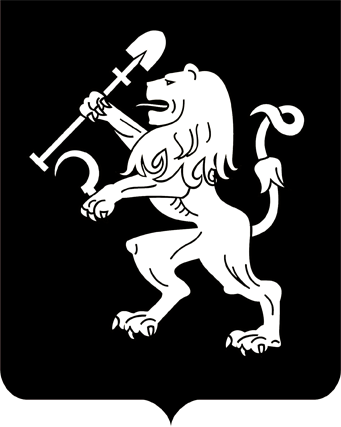 АДМИНИСТРАЦИЯ ГОРОДА КРАСНОЯРСКАПОСТАНОВЛЕНИЕО внесении измененияв постановление администрации города от 31.03.2021 № 196На основании заявления ООО «Сибирский ресурс» от 07.06.2021 № 1947, в соответствии со ст. 45, 46 Градостроительного кодекса              Российской Федерации, ст. 16 Федерального закона от 06.10.2003                   № 131-ФЗ «Об общих принципах организации местного самоуправления в Российской Федерации», руководствуясь ст. 41, 58, 59 Устава              города Красноярска, ПОСТАНОВЛЯЮ:1. Внести изменение в постановление администрации города            от 31.03.2021 № 196 «О подготовке проекта внесения изменений в проект планировки территории северо-восточной левобережной части города Красноярска в границах зон планируемого размещения объектов капитального строительства с номерами 5.2.6, 5.2.12, 5.2.14», заменив           в пункте 1 цифры «60» цифрами «180».2. Настоящее постановление опубликовать в газете «Городские            новости» и разместить на официальном сайте администрации города.3. Постановление вступает в силу со дня его официального опубликования.Исполняющий обязанностиГлавы города                                                              	       В.А. Логинов18.06.2021№ 432